Sluneční plachetniceZadání: Na stole máte k dispozici alobal ve tvaru obdélníka, svinovací metr a váhy s přesností 0,01 g. Určete hmotnost sluneční plachetnice, která by měla plachtu z tohoto alobalu o rozměrech 10 m x 10 m.  Vypočtěte několik parametrů letu plachetnice a dalších souvisejících veličin.Vypracovali: ……………………………………………………………………………………………………………………..Rozměry alobalu …………………Plocha alobalu …………………… m2Hmotnost alobalu ………………………  kgPlošná hustota alobalu p =  …………   kg/m2Hmotnost plachty o rozměru ploše S = 100 m2  je  m1  =   ………………kgHustota (objemová) alobalu  = 2 700 kg/m3Tloušťka alobalu d = …………….   mHmotnost ostatních částí plachetnice  m2 = ………….  kg (určí učitel, např. 3 kg)Celková hmotnost plachetnice m = m1  + m2 = …………  kgSolární konstanta pro Zemi  Je = 1 400 W/m2Tlak záření = …………… PaTlaková síla na plachtu (o ploše 100 m2) je  F = pS = …….……  NZrychlení plachetnice  Pro posouzení letu plachetnice najděte v tabulkách nebo na internetu následující vzdálenosti:  Země – Měsíc  ……..………….….  km,   Země – Slunce  …………..………..…….  km.
Porovnejte s tabulkou. Komentář: ………………………………………………………………………………………………………………………………………………………………………………………………………………………………………………………………………………………………………………………………………………………………………………………………………………………………………………………………………………………………………………………………………………………………………………………………………………………………………………………………………………………………………………………………………………………………………………………………………………………………………………………………………………………………Hliník krystaluje v krychlové plošně centrované soustavě s mřížkovým parametrem a = 405 nm.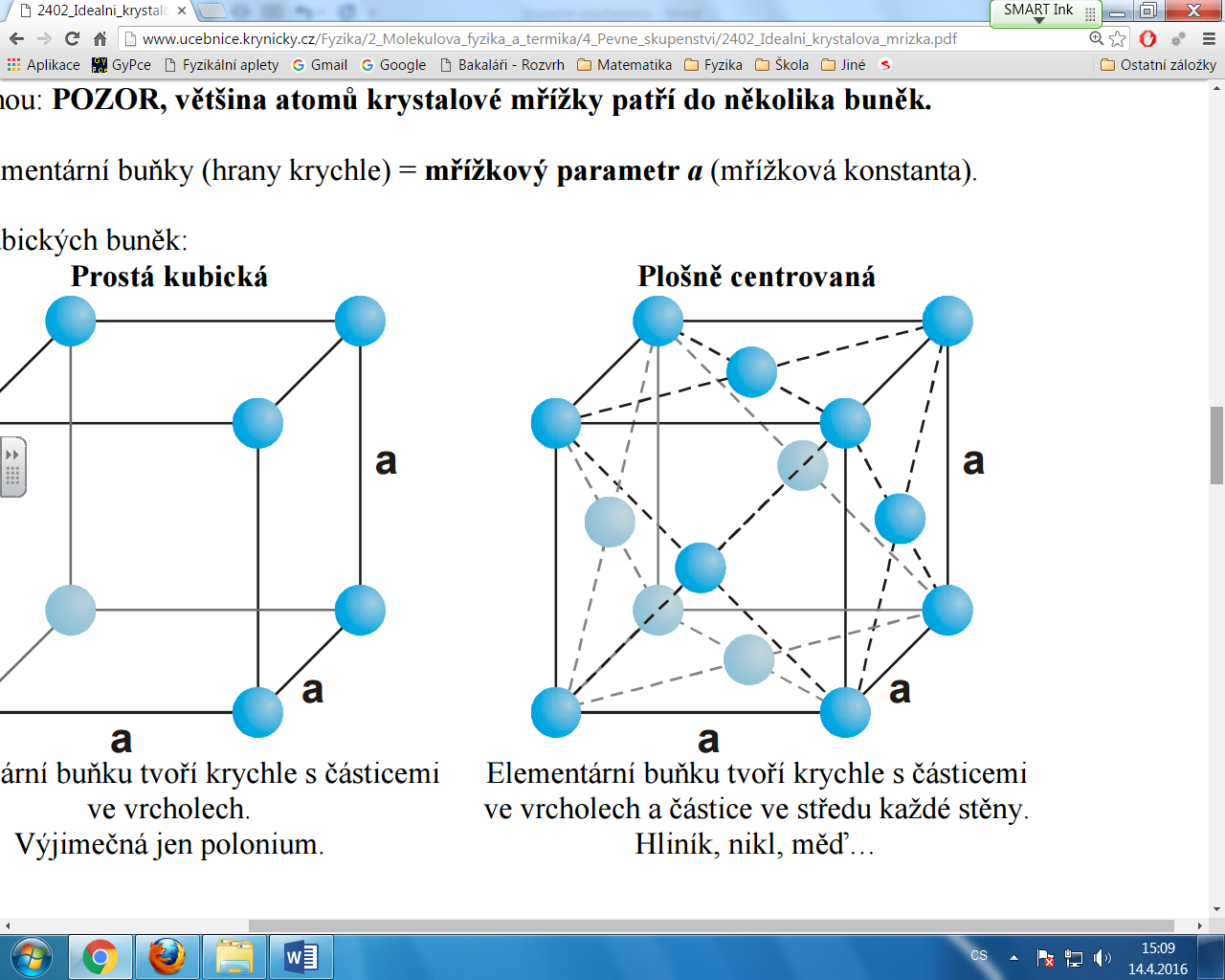 Kolik vrstev takových krychlí se vejde do vypočtené tloušťky d našeho alobalu? Počet vrstev n = ……………..Nanoplachetnice: http://www.novinky.cz/veda-skoly/400299-hawking-ohlasil-sondu-ktera-doleti-k-jinym-hvezdam-bude-vazit-jako-list-papiru.htmltv = at1 hodina1 den30 dní1 rok